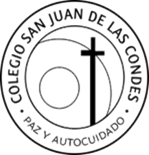 LISTA DE ÚTILES2º BÁSICO 20211 estuche grande con cierre.1 caja de lápices grafito.6 lápices bicolor (azul – rojo)3 gomas de borrar blandas1 regla de 20 cms.1 tijera punta roma.1 sacapuntas con recipiente (para lápices tamaño jumbo y tamaño normal).2 resmas de papel oficio blanco.1.-LENGUAJE Y COMUNICACIÓN (todo forrado  en color amarillo)Texto de Lenguaje 2 Educación Básica Proyecto Saber Hacer. Editorial Santillana.Diccionario ilustrado de la Lengua Española, Aristos, Editorial Sopena. Nueva Edición 2019.1 cuaderno matemática cuadro grande 100 hojas. (tamaño college)1 cuaderno de caligrafía horizontal Caligrafix, tamaño college 2° Básico.1 ARCHIVADOR de presentación tamaño carta 2 anillos lomo 1,5 pulgadas. (para Programa de Optimización a la Lectura).2.- MATEMÁTICA (todo forrado en color rojo)Texto de Matemática 2 Educación Básica. Proyecto Saber Hacer. Editorial Santillana.1 cuaderno matemática cuadro grande 100 hojas. (tamaño college).Set cuerpos geométricos de plumavit.4 paquetes de papel lustre 10 x 10.3.- CIENCIAS NATURALES (todo forrado en color verde)Texto de Ciencias Naturales 2 Educación Básica. Proyecto Saber Hacer. Editorial Santillana.1 cuaderno matemática cuadro grande 100 hojas. (tamaño college)1 lupa escolar.4.- HISTORIA,GEOGRAFÍA Y CIENCIAS SOCIALES                 (todo forrado en color azul)Texto de Sociedad 2 Educación Básica Proyecto Saber Hacer. Editorial Santillana.1 cuaderno matemática cuadro grande 100 hojas. (tamaño college) 5.- INGLÉS (forrado en color anaranjado)Texto: Tiger Time 2conactivity book.Editorial Macmillan1 cuaderno de 100 hojas matemática (tamaño college cuadro grande)6.- RELIGIÓN1 cuaderno matemática cuadro grande 60 hojas. (tamaño college, forrado celeste)7.- MÚSICA     Se solicitará en marzo.8. ARTES VISUALES Y TECNOLOGÍA2 cajas de lápices de 12 colores (tamaño jumbo).2 caja de 12 lápices scriptos. (1 por semestre).1 caja de 12 lápices de cera.6 pegamentos en barra grandes.2 cajas de témperas de 12 colores.2 pinceles uno grueso y uno delgado.2 block Artel 99.2 cintas masking tape gruesas, (4 cms.)1 cinta adhesiva transparente. (4 cms.)1 block de cartulina de colores.2 block de cartulina española.1 block papel entretenido.1 madeja de lana a elección.3 pliegos de papel kraft (doblados).6 revistas para recortar.2 cajas de plasticina de 12 colores.1 mezclador1 bolsa de palos de helados de color (gruesos).1/8 de cola fría.1 caja organizadora transparente de 6 litros.10 vasos plásticos desechables.6 plumones para pizarra (3 negros , 1 rojo, 1 azul y 1 verde)1 cuaderno cuadro grande 80 hojas (tamaño college, forrado en color café)1 set barras de silicona largas y delgadas.9.- EDUCACIÓN FÍSICA Y SALUDBuzo del colegio con polera institucional.Polera de cambio.Nota: Las alumnas no pueden asistir con calzas.MATERIALES DE ASEO1 jabón liquido desinfectante.8 rollos de papel higiénico (tipo confort).6 rollos de toalla de absorción (tipo nova).2 desinfectante de ambiente (tipo laysol o lisoform).2envase de toallas húmedas desinfectante (tipo clorox).2 envase de toallas húmedas para bebés.NOTA:El uso de cotona beige para los niños y delantal cuadrillé azul para las niñas es obligatorio hasta cuarto básico.*Todos los materiales deben venir marcados.* La lista de la lectura complementaria será          entregada en Marzo.*LOS ESTUDIANTES MATRICULADOS OBTIENEN UN 23% DE DESCUENTO EN TEXTOS SANTILLANA. SE INFORMARÁ EL LUGAR DÓNDE SE PUEDE OPTAR A ESTE DESCUENTO.